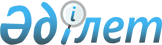 О внесении изменений в приказ Министра образования и науки Республики Казахстан от 2 октября 2018 года № 530 "Об утверждении Перечня направлений подготовки кадров с высшим образованием, обучение по которым в формах экстерната и заочного обучения не допускается"Приказ Министра образования и науки Республики Казахстан от 26 апреля 2019 года № 169. Зарегистрирован в Министерстве юстиции Республики Казахстан 2 мая 2019 года № 18614
      ПРИКАЗЫВАЮ:
      1. Внести в приказ Министра образования и науки Республики Казахстан от 2 октября 2018 года № 530 "Об утверждении Перечня направлений подготовки кадров с высшим образованием, обучение по которым в формах экстерната и заочного обучения не допускается" (зарегистрирован в Реестре государственной регистрации нормативных правовых актов под № 17513, опубликован 22 октября 2018 года в Эталонном контрольном банке нормативных правовых актов Республики Казахстан в электронном виде) следующие изменения:
      заголовок изложить в следующей редакции:
      "Об утверждении Перечня направлений подготовки кадров с высшим образованием, обучение по которым в форме экстерната не допускается";
      пункт 1) изложить в следующей редакции:
      "1. Утвердить прилагаемый Перечень направлений подготовки кадров с высшим образованием, обучение по которым в форме экстерната не допускается.";
      приложение к указанному приказу изложить в редакции согласно приложению к настоящему приказу.
      2. Департаменту высшего и послевузовского образования Министерства образования и науки Республики Казахстан в установленном законодательством Республики Казахстан порядке обеспечить:
      1) государственную регистрацию настоящего приказа в Министерстве юстиции Республики Казахстан;
      2) в течении десяти календарных дней со дня государственной регистрации настоящего приказа направление его копии в бумажном и электронном виде на казахском и русском языках в Республиканское государственное предприятие на праве хозяйственного ведения "Институт законодательства и правовой информации Республики Казахстан" Министерства юстиции Республики Казахстан для официального опубликования и включения в Эталонный контрольный банк нормативных правовых актов Республики Казахстан; 
      3) размещение настоящего приказа на интернет-ресурсе Министерства образования и науки Республики Казахстан после его официального опубликования;
      4) в течение десяти рабочих дней после государственной регистрации настоящего приказа представление в Департамент юридической службы Министерства образования и науки Республики Казахстан сведений об исполнении мероприятий, предусмотренных подпунктами 1), 2) и 3) настоящего пункта.
      3. Контроль за исполнением настоящего приказа возложить на вице-министра образования и науки Республики Казахстан Ешенкулова Т.И.
      4. Настоящий приказ вводится в действие по истечении десяти календарных дней после дня его первого официального опубликования. Перечень направлений подготовки кадров с высшим образованием, обучение по которым в форме экстерната не допускается
					© 2012. РГП на ПХВ «Институт законодательства и правовой информации Республики Казахстан» Министерства юстиции Республики Казахстан
				Приложение
к приказу Министра
образования и науки
Республики Казахстан
от 26 апреля 2019 года № 169Утвержден приказом
Министра образования и науки
Республики Казахстан
от 2 октября 2018 года № 530
Код
Наименование направления подготовки кадров с высшим образованием
6B061
Информационно-коммуникационные технологии
6B062
Телекоммуникации
6B071
Инженерия и инженерное дело
6B072
Производственные и обрабатывающие отрасли
6B073
Архитектура и строительство
6B074
Водное хозяйство
6B075
Стандартизация, сертификация и метрология (по отраслям)
6B081
Растениеводство
6B082
Животноводство
6B083
Лесное хозяйство
6B085
Землеустройство
6B086
Водные ресурсы и водопользования
6В091
Ветеринария
6B101 
Здравоохранение
6В102
Социальное обеспечение
6B111
Сфера обслуживания
6B112
Гигиена и охрана труда на производстве
6B113
Транспортные услуги
6B121
Военное дело
6B122
Национальная безопасность
6B123
Общественная безопасность